МХКДжус Е.Н.11 класс30.03.2020 г.Тема: Художественная культура Америки ХХ вв.Просмотреть презентацию «МХК - Америка ХХ вв. Часть 1»Домашнее задание: тема 14 (начало) в рабочей тетради (листы тетради прилагаются ниже).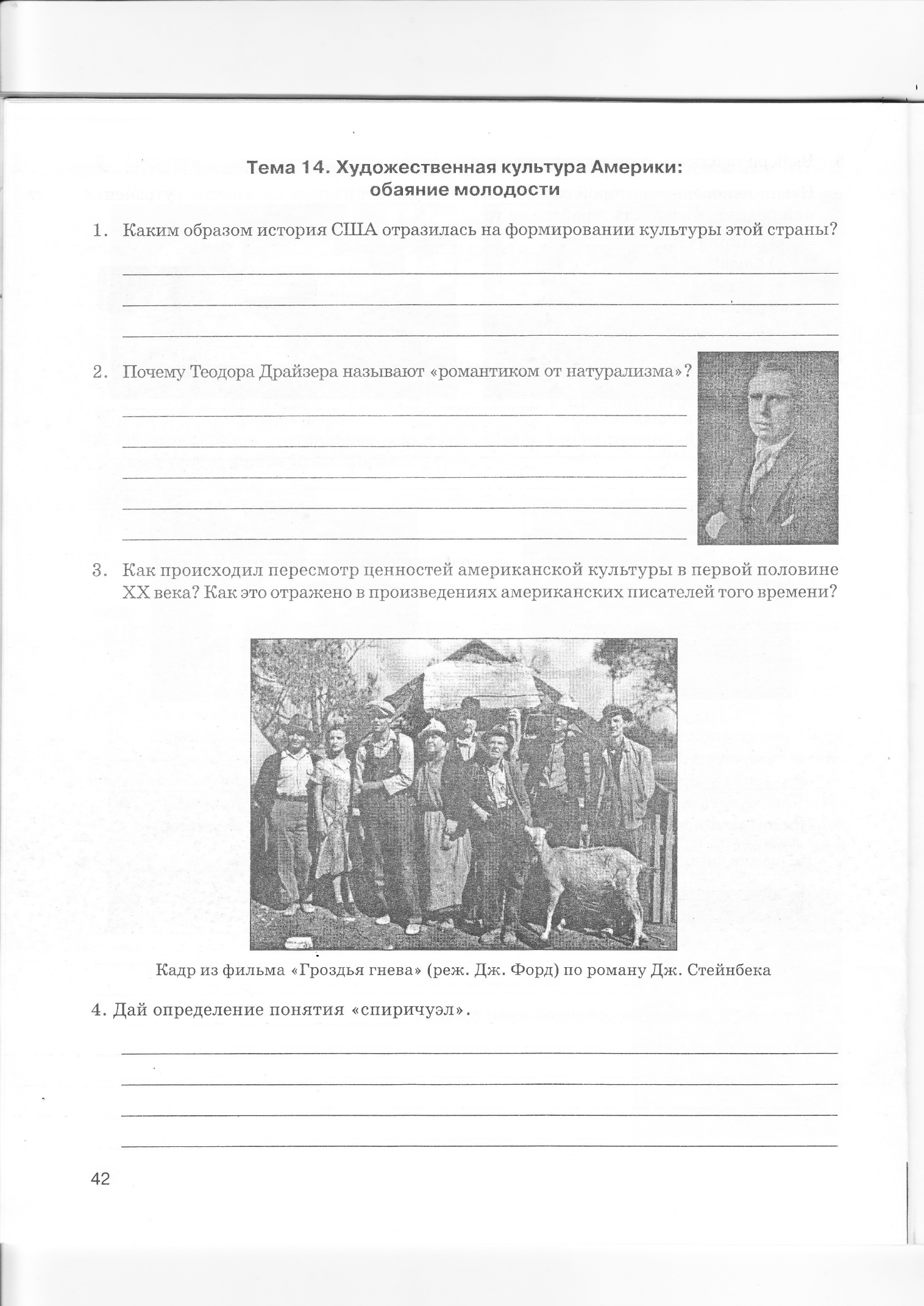 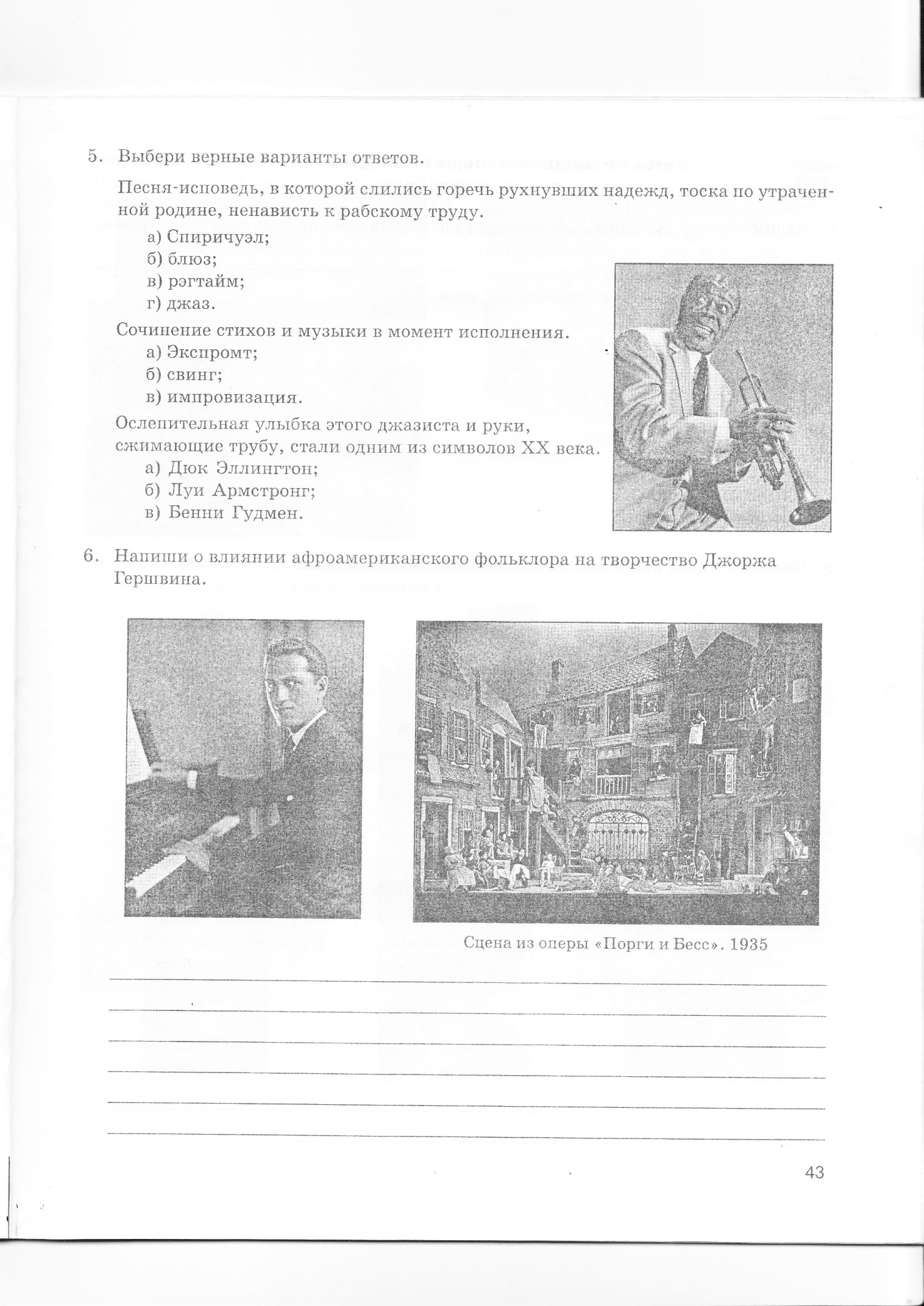 